考点交通图考点地址：检察官国际交流中心（北京市石景山区香山南路111号）乘车建议：     1.北京站：乘坐地铁2号线至朝阳门站，换乘6号线地铁至杨庄站，C1出口出站。    2.北京西站：乘坐地铁9号线至白石桥南站，换乘6号线地铁至杨庄站，C1出口出站。    3.北京南站：乘坐地铁4号线至平安里站，换乘6号线地铁至杨庄站，C1出口出站。    4.北京北站：步行至2号西直门地铁站乘坐地铁2号线外环至车公庄站，换乘6号线地铁至杨庄站，C1出口出站。    5.首都机场：乘坐地铁首都机场线至三元桥站，换乘地铁10号线至慈寿寺站，换乘6号线地铁至杨庄站，C1出口出站。    6.大兴国际机场：乘坐地铁北京大兴国际机场线至草桥站，换乘地铁10号线至呼家楼站，换乘6号线地铁至杨庄站，C1出口出站。     考生在杨庄站下车后，可乘坐运通112路史各庄方向或664路厢白旗桥方向的公交车，在西下庄东站下车即到。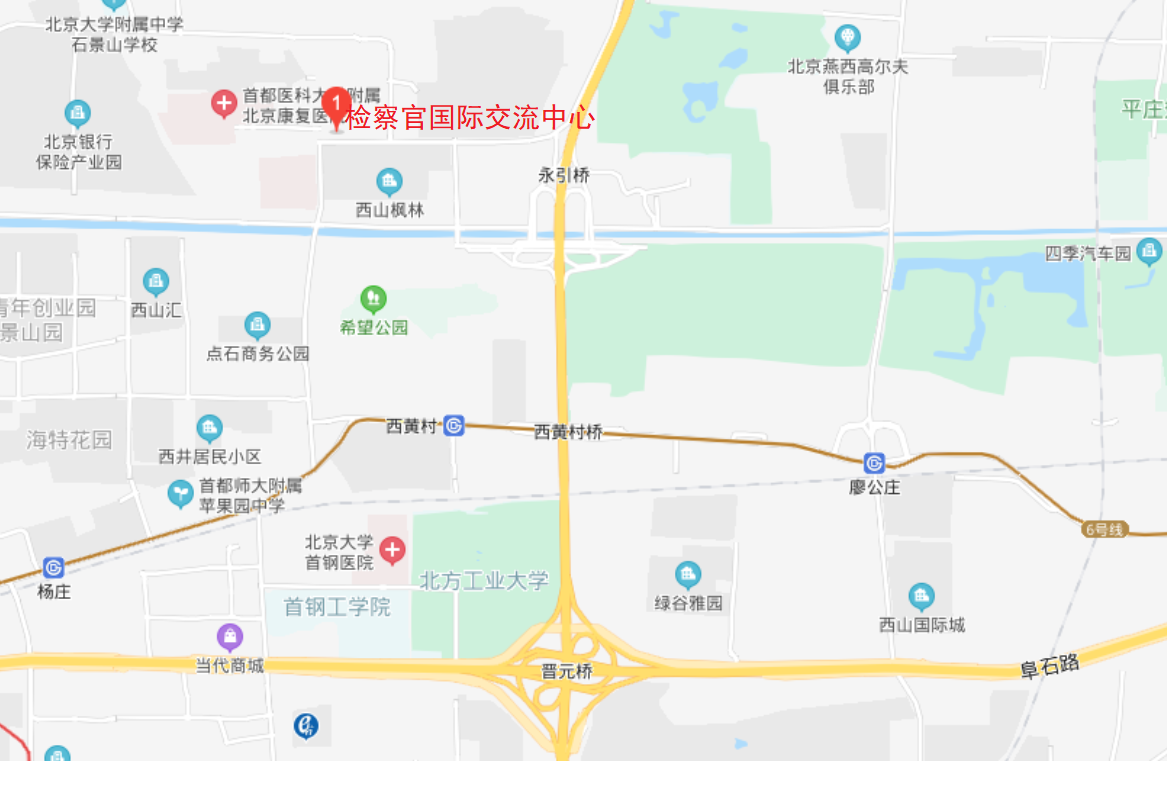 